OBEC DOBŘENICEObecně závazná vyhláška obce DOBŘENICE č. 1/2015,o stanovení systému shromažďování, sběru, přepravy, třídění, využívání
a odstraňování komunálních odpadů a nakládání se stavebním odpadem na území obce DOBŘENICEZastupitelstvo obce Dobřenice se na svém zasedání dne 23.2.2015 usnesením č. 41/3/2015   usneslo vydat na základě § 17 odst. 2 zákona č. 185/2001 Sb., o odpadech a o změně některých dalších zákonů, ve znění pozdějších předpisů (dále jen „zákon o odpadech“), a v souladu s § 10 písm. d) a § 84 odst. 2 písm. h) zákona č. 128/2000 Sb., o obcích (obecní zřízení), ve znění pozdějších předpisů (dále jen „zákon o obcích“), tuto obecně závaznou vyhlášku: Čl. 1Úvodní ustanovení Tato obecně závazná vyhláška (dále jen „vyhláška“) stanovuje systém shromažďování, sběru, přepravy, třídění, využívání a odstraňování komunálních odpadů vznikajících na území obce Dobřenice, včetně nakládání se stavebním odpadem. Čl. 2Třídění komunálního odpadu Komunální odpad se třídí na složky: biologické odpady rostlinného původu, papír,plasty včetně PET lahví a nápojových kartonů, sklo, kovy, nebezpečné odpady, objemný odpad, směsný komunální odpad.Směsným komunálním odpadem se rozumí zbylý komunální odpad po stanoveném vytřídění podle odstavce 1 písm. a), b), c), d), e), f) a g). Čl. 3Shromažďování tříděného odpadu Tříděný odpad je shromažďován do zvláštních sběrných nádob.Zvláštní sběrné nádoby jsou umístěny na těchto stanovištích: místní část DOBŘENICE  I: u prodejny potravin HRUŠKA s.r.o. – sklo bílé a barevné u čp. 34 – papír, plastynaproti čp. 117 – papír, plasty, sklo u tenisových kurtů – papír, plasty, sklo stará autobusová zastávka naproti bytovkám – plastysklad zahradních potřeb na hřišti- kovymístní část DOBŘENICE II: u čp. 144 – papír, plasty, sklo Stanoviště sběrných nádob na biologické odpady rostlinného původu jsou vyznačena na mapě v příloze č. 1 k této obecně závazné vyhlášce.Zvláštní sběrné nádoby jsou barevně odlišeny a označeny příslušnými nápisy: biologické odpady rostlinného původu (např. odpady ze zahrad – posekaná tráva, pěstitelské odpady, seno, listí, křoviny, spadané ovoce, odpady ze zeleniny, kůra, ořezané části stromů, drobný odpad ze zpracování dřeva, kuchyňské odpady rostlinného původu a jiné biologicky rozložitelné odpady rostlinného původu) – hnědé plechové kontejnery, papírové odpady (např. noviny, časopisy, reklamní letáky, sešity, kancelářský papír, kartonové obaly, papírové obaly od potravin a spotřebního zboží, jiné papírové
a lepenkové obaly a odpady) -  modrá barva kontejnerů, plasty, PET lahve a nápojové kartony (např. plastové obaly od potravin
a spotřebního zboží – PET láhve, plastové nádoby a láhve, kelímky a krabičky od potravin, sáčky, folie, výrobky z plastů, polystyren, jiné plastové obaly a odpady) – žlutá barva kontejneru, skleněné odpady (láhve od nápojů a potravin, skleněné nádoby, tabulové sklo, jiné skleněné odpady a obaly) – barevné sklo -barva zelená, bílé sklo-barva béžová, kovové odpady (např. nápojové plechovky, plechovky od potravin, nádoby od kosmetiky, víčka, drobné kovové předměty, ostatní kovové obaly a odpady) – plechový kontejner u skladu zahradních potřeb na hřišti. Do zvláštních sběrných nádob je zakázáno ukládat jiné složky komunálních odpadů, než pro které jsou určeny. Čl. 4Sběr a svoz nebezpečných složek komunálního odpadu Sběr a svoz nebezpečných složek komunálního odpadu je zajišťován minimálně dvakrát ročně jejich odebíráním na předem vyhlášených přechodných stanovištích přímo do zvláštních sběrných nádob k tomuto sběru určených. Informace o sběru jsou zveřejňovány na úřední desce obecního úřadu, v místním rozhlase a na internetu. Shromažďování nebezpečných složek komunálního odpadu podléhá požadavkům stanoveným v čl.  3 odst. 4. Čl. 5Sběr a svoz objemného odpadu Objemný odpad je takový odpad, který vzhledem ke svým rozměrům nemůže být umístěn do sběrných nádob (např. koberce, matrace, nábytek..).Sběr a svoz objemného odpadu je zajišťován dle potřeby jeho odebíráním na předem vyhlášených přechodných stanovištích přímo do zvláštních sběrných nádob k tomuto účelu určených. Informace o sběru jsou zveřejňovány na úřední desce obecního úřadu, v místním rozhlase a na internetu. Shromažďování objemného odpadu podléhá požadavkům stanoveným v čl. 3 odst. 4. Čl. 6Shromažďování směsného komunálního odpadu Směsný komunální odpad se shromažďuje do sběrných nádob. Pro účely této vyhlášky se sběrným i nádobami rozumějí: typizované sběrné nádoby – popelnice 110 l, 120 l a 240 l a igelitové pytle s logem svozové společnosti určené ke shromažďování směsného komunálního odpaduodpadkové koše, které jsou umístěny na veřejných prostranstvích v obci, sloužící pro odkládání drobného směsného komunálního odpadu.Stanoviště sběrných nádob je místo, kde jsou sběrné nádoby trvale nebo přechodně umístěny za účelem dalšího nakládání se směsným komunálním odpadem oprávněnou osobou. Stanoviště sběrných nádob jsou individuální nebo společná pro více uživatelů. Čl. 7Nakládání se stavebním odpadem Stavebním odpadem se rozumí stavební a demoliční odpad. Stavební odpad není odpadem komunálním.Stavební odpad lze použít, předat či odstranit pouze zákonem stanoveným způsobem. Pro odložení stavebního odpadu je možné použít za úplatu kontejner u oprávněné osoby. Čl. 8Závěrečná ustanovení Nabytím účinnosti této vyhlášky se zrušuje Obecně závazná vyhláška obce Dobřenice č. 4/2011 o stanovení systému shromažďování, sběru, přepravy, třídění, využívání
a odstraňování komunálních odpadů a nakládání se stavebním odpadem na území obce Dobřenice ze dne 1. 2. 2011. Tato vyhláška nabývá účinnosti dnem 01.03.2015.………………………………………………………..                                           ………………………………………………..Petr Voborník – místostarosta                                                       Vladimír Gabriel – starosta Vyvěšeno na úřední desce obecního úřadu dne:               24.02.2015Sejmuto z úřední desky obecního úřadu dne:                    ………………………………………………………..Příloha č. 1 k Obecně závazné vyhlášce obce Dobřenice č. 1/2015, o stanovení systému shromažďování, sběru, přepravy, tříděním, využívání a odstraňování komunálních odpadů a nakládání se stavebním odpadem na území obce Dobřenice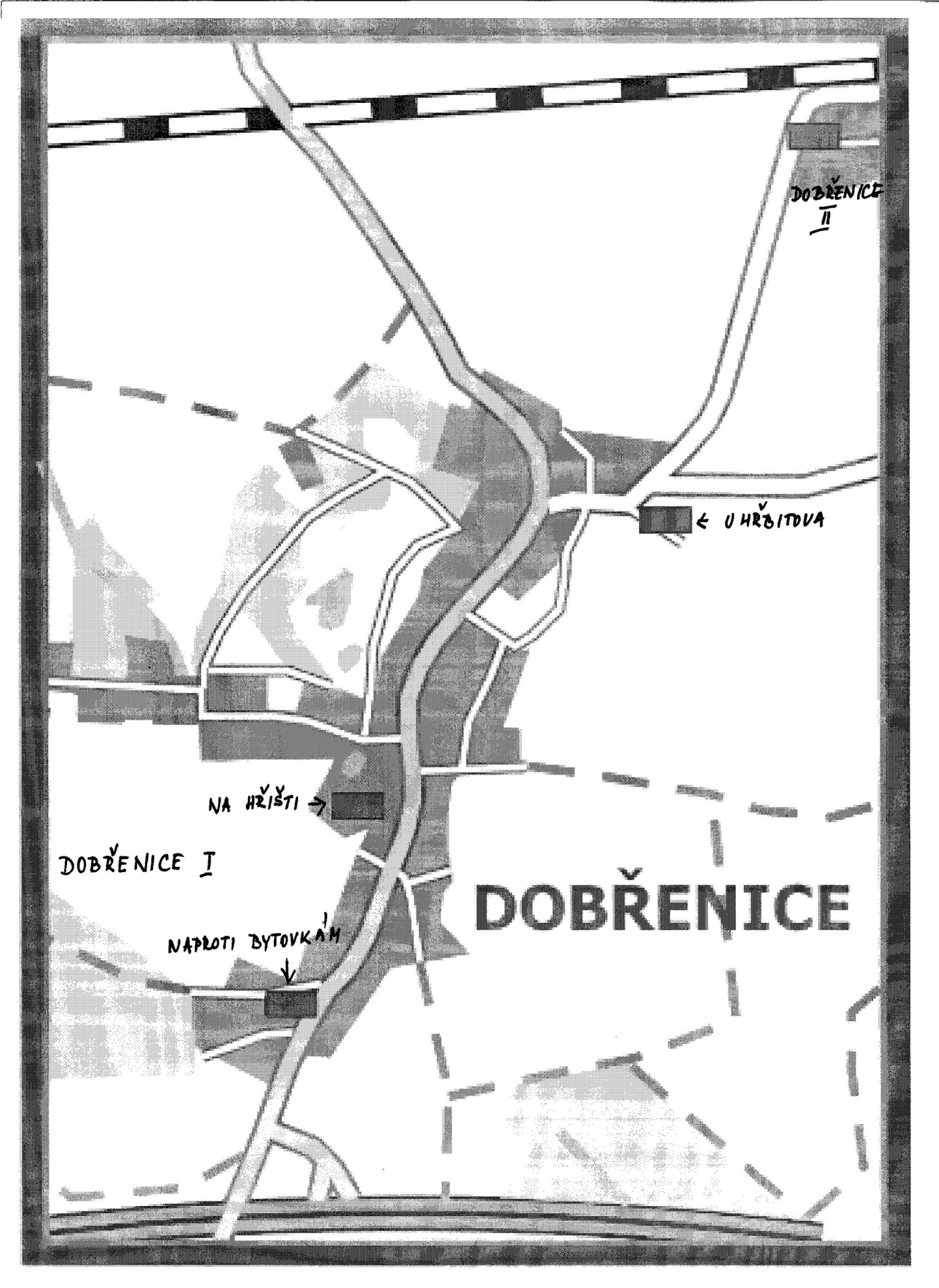 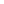 